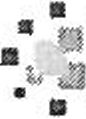 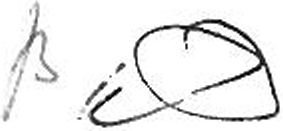 Článek III.Objem dodávkyDohodnutá výše dodávky a odběru tepla v GJ je uvedena v ” Diagramu na dodávku a odběr tepla”. Tento diagram se sjednává pro každé odběrné místo odběratele samostatně zpravidla najeden kalendářní rok.Článek IV.Místo plněníMístem plnění se rozumí místo, kde teplonosná látka přejde ze zařízení dodavatele do zařízení odběratele a je upřesněno v ’’Technických údajích k odběru”, které tvoří nedílnou součást této smlouvy pro každé odběrné místo odběratele samostatně. V místě plnění přechází tepelná energie z vlastnictví dodavatele do vlastnictví odběratele.Článek V.Cena tepelné energie a teplonosné látkyCena dodávané tepelné energie a teplonosné látky je sjednána v ” Ujednání o ceně”, které tvoří nedílnou součást této smlouvy, za podmínek blíže určených v Dodacích podmínkách s platností zpravidla na jeden kalendářní rok.Článek VI.Doba platnostiTato smlouva se uzavírá na dobu 10 let s účinností od 1. 10. 2008 a bude automaticky prodloužena vždy na dobu dalších 5 let, pokud jedna ze smluvních stran písemně neoznámí druhé smluvní straně nejpozději 60 dnů před ukončením platnosti smlouvy, že na prodloužení smlouvy nemá zájem a pokud nedojde k jejímu ukončení některým z důvodů uvedených v článku VII.Článek VII.Ukončení platnosti smlouvyPlatnost této smlouvy zaniká:uplynutím doby platnosti smlouvy dle článku VI. této smlouvyna základě písemné dohody obou smluvních stran; tato dohoda musí obsahovat termíny a okolnosti, za kterých bude smluvní vztah ukončen,uzavřením nové smlouvy za podmínek blíže specifikovaných v Dodacích podmínkách,zánikem smluvního partnera bez právního nástupce.Článek VIII.Fakturace a platební podmínkyMnožství dodané a odebrané tepelné energie a nevráceného kondenzátu dodavatel vyhodnocuje, fakturuje a odběratel platí vždy za bezprostředně předcházející kalendářní měsíc. Platbu za sjednaný tepelný výkon ve složeném tarifů odběratel hradí měsíčně ve výši jedné dvanáctiny roční sazby.Strany se dohodly, že v průběhu měsíce odběratel platí jednu nebo více záloh na odebranou tepelnou energii v souladu s uzavřenou Dohodou o poskytování záloh, která je nedílnou součástí této smlouvy. Dohoda se uzavírá dle čl. XI. bod 23. Dodacích podmínek a je v ní uvedena konkrétní výše a termíny splatnosti záloh.Fakturace:Dodavatel vystaví fakturu za tepelnou energii, nevrácený kondenzát a za tepelný výkon za každý kalendářní měsíc a odešle do patnáctého kalendářního dne měsíce bezprostředně následujícího.Faktury jsou vystavovány na všechna odběrná místa odběratele, přičemž jejich součet za odběratele je uveden v soupisu faktur - daňovém dokladu.Česká republikaFaktura bude splňovat všechny náležitosti daňového dokladu dle zákona č. 235/2004 Sb. ve znění pozdějších předpisů.Faktura bude obsahovat zejména údaje o stavu měřidel a množství fakturované tepelné energie.Všechny platby se považují za zaplacené připsáním na účet dodavatele.Ve fakturách bude odečtena skutečně zaplacená výše záloh.Faktury, vykazující za příslušný kalendářní měsíc po odečtení zaplacených záloh nedoplatek, jsou splatné do čtrnácti dnů ode dne odeslání.Faktury, vykazující za příslušný kalendářní měsíc po odečtení zaplacených záloh přeplatek, jsou splatné do Čtrnácti dnů ode dne odeslání.V případě, že dodavatel má vůči odběrateli pohledávku, je dodavatel oprávněn přeplatek dle bodu 8 tohoto článku smlouvy jednostranně započíst s pohledávkou, kterou má za odběratelem.Pokud se smluvní strany dohodly na inkasním způsobu placení, pak je odběratel povinen zajistit povolení inkasa ze svého bankovního účtu ve prospěch účtu dodavatele a to nejpozději k datu uzavření smlouvy.Změna bankovního spojení smluvních partnerů musí být oznámena písemně.Způsob platby faktur a záloh, uvedený v této smlouvě na straně 1, lze změnit písemným oznámením.V případech, kdy je s odběratelem sjednána cena tepla ve složené sazbě, fakturuje dodavatel měsíčně jednu dvanáctinu roční sazby za sjednaný tepelný výkon a to i mimo otopné období, v období, kdy je odběrateli přerušena dodávka tepla z důvodu neplacení faktur za odebrané teplo nebo z jiných důvodů na straně odběratele.Odběratel je oprávněn před uplynutím doby splatnosti vrátit bez zaplacení fakturu, která neobsahuje některou z náležitosti dle odstavce c) nebo při reklamaci správnosti fakturované částky. K vrácené faktuře musí být přiloženo písemné zdůvodnění vrácení faktury.Oprávněným vrácením faktury přestává běžet původní lhůta splatnosti. Celá lhůta běží znovu ode dne doručení opravené nebo nově vyhotovené faktury.Odběratel je oprávněn písemně reklamovat bez zbytečného odkladu, nejpozději však ve lhůtě do jednoho roku od provedení úhrady, ty faktury, které byly proplaceny neoprávněně.Dojde-li k chybě při fakturaci, jejímž následkem dodavatel vystaví fakturu na Částku nižší než správnou, má právo doúčtovat částku, o kterou byl poškozen, jestliže tuto skutečnost odběrateli prokáže. Toto právo zaniká, pokud je dodavatel neuplatní do jednoho roku od termínu splatnosti chybně vystavené faktury.Článek IX.Nedílné součásti smlouvyČásti smlouvy, uzavírané pro každé odběrné místo samostatně:Přihláška k odběru teplaTechnické údaje k odběruDiagram na dodávku a odběr teplaRegulační plán odběru teplaObsah, perioda a postup sjednávání těchto částí smlouvy je upřesněn v Dodacích podmínkách.Části smlouvy, sjednávané periodicky pro všechna odběrná místa souhrnně:Ujednání o ceněDohoda o poskytování záloh za odběr tepelné energieObsah, perioda a postup sjednávání těchto částí smlouvy je upřesněn v ’’Dodacích podmínkách”.Seznam odběrných míst, k nimž se vztahuje smlouva (Příloha č. 1).Dodací podmínky ke smlouvě o dodávce a odběru tepelné energie.Článek X.Odběrná místaTato smlouva platí pro všechna odběrná místa odběratele uvedená v Seznamu odběrných míst (Příloha č. 1), který je dle čl. IX. písmeno c) nedílnou součástí této smlouvy.Článek XI.Následky porušení smluvních vztahů při plnění finančních závazkůJe-li některá smluvní strana v prodlení s plněním finančního závazku, vyplývajícího z této smlouvy, zaplatí druhé smluvní straně za každý den prodlení smluvní pokutu, jejíž výše je dohodnutá v „Ujednání o ceně“ nebo v „Dohodě o poskytování záloh za odběr tepelné energie“.V případě prodlení s placením kterékoliv zálohy nebo faktury za dodávky tepelné energie, které trvá alespoň 8 dnů, může dodavatel omezit nebo přerušit dodávku tepelné energie. Toto omezení nebo přerušení oznámí odběrateli písemně.Smluvní pokuty, sjednané v této smlouvě (výše je sjednána v „Ujednání o ceně“ nebo v „Dohodě poskytování záloh za odběr tepelné energie“, jsou splatné na základě písemného vyúčtování oprávněné smluvní strany do 14 dnů ode dne jeho doručení povinné smluvní straně.Uplatnění smluvní pokuty, sjednané v této smlouvě, nezbavuje dodavatele práva na náhradu škody, vzniklé porušením stejných povinností.Článek XII.Společná a závěrečná ustanoveníTuto smlouvu a nedílné součástí smlouvy lze měnit a doplňovat výlučně na základě dohody obou smluvních stran, obsažené v písemných vzestupně číslovaných dodatcích.Odběratel se zavazuje neprodleně oznámit dodavateli všechny změny údajů, uvedených ve smlouvě a jejich nedílných součástech.Odběratel se zavazuje neprodleně oznámit dodavateli změny ve svých právních poměrech, které mají nebo mohou mít důsledky pro plnění závazků z této smlouvy. Zejména je povinen oznámit a doložit svůj vstup do likvidace, vyhlášení konkurzu, povolení vyrovnání a další významné skutečnosti.Odběratel prohlašuje, že:všechny předávací stanice jsou jeho majetkem nebo má na jejich provozování platnou nájemní smlouvu či jiný právní vztah, umožňující mu jejich užívání,je oprávněn provozovat dle platných právních předpisů svá odběrná zařízení.Tato Smlouva, Dodací podmínky, Seznam odběrných míst a Ujednání o ceně se vyhotovují ve třech stejnopisech s platností originálu. Odběratel obdrží jedno a dodavatel dvě vyhotovení. Ostatní části smlouvy se vyhotovují ve dvou stejnopisech s platností originálu. Odběratel i dodavatel obdrží po jednom vyhotovení.fj Odběratel potvrzuje, že obdržel Dodací podmínky vydané dodavatelem.g) Tato smlouvaje platná dnem podpisu smluvními stranami a účinnosti nabývá dnem 1. října 2008.Dodavatel i odběratel shodně prohlašují, že si tuto smlouvu před jejím podpisem přečetli, že byla uzavřena po vzájemném projednání podle jejich pravé a svobodné vůle určitě, vážně a srozumitelně, nikoliv v tísni za nápadně nevýhodných podmínek.Smluvní strany potvrzují autentičnost této smlouvy svým podpisem.Článek XIII.Odběratel požaduje zasílat faktury na adresu:Střední odborná škola, Olomouc, Na Vlčinci 3 Na Vlčinci 3 Olomouc 779 00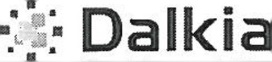 Elálkis Česká republika j a.8«Za dodavatele:jméno: Christophe Johany Lannelucfunkce: obchodní ředitelna základě plné moci ze dne 18. 12. 2007